STOP 4 – Using the CIA World Factbook to explore Africa!Go to http://www.google.com  Search for CIA World Factbook  Open the first link!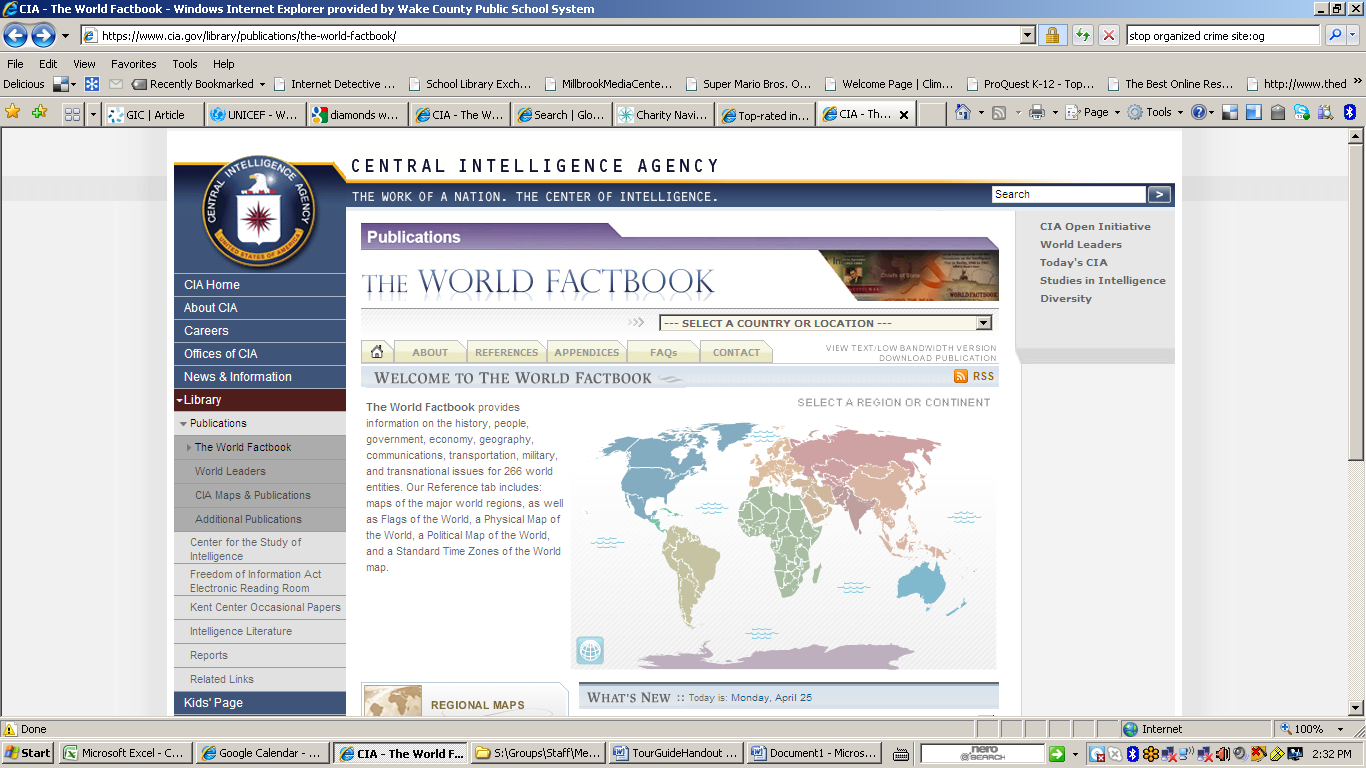 Click on AFRICA in the world map from the homepageChoose a country  in Africa and complete the directions on the Tour Guide Handout (Suggested Countries: South Africa, Sudan, Botswana, Sierra Leone, Cameroon, Ivory Coast (Cote d’ Ivoire), or Zimbabwe)** In the last few minutes at this stop, discuss what you learned with people at your table.STOP 4 – Using the CIA World Factbook to explore Africa!Go to http://www.google.com  Search for CIA World Factbook  Open the first link!Click on AFRICA in the world map from the homepageChoose a country  in Africa and complete the directions on the Tour Guide Handout (Suggested Countries: South Africa, Sudan, Botswana, Sierra Leone, Cameroon, Ivory Coast (Cote d’ Ivoire), or Zimbabwe)** In the last few minutes at this stop, discuss what you learned with people at your table.STOP 4 – Using the CIA World Factbook to explore Africa!Go to http://www.google.com  Search for CIA World Factbook  Open the first link!Click on AFRICA in the world map from the homepageChoose a country  in Africa and complete the directions on the Tour Guide Handout (Suggested Countries: South Africa, Sudan, Botswana, Sierra Leone, Cameroon, Ivory Coast (Cote d’ Ivoire), or Zimbabwe)** In the last few minutes at this stop, discuss what you learned with people at your table.STOP 4 – Using the CIA World Factbook to explore Africa!Go to http://www.google.com  Search for CIA World Factbook  Open the first link!Click on AFRICA in the world map from the homepageChoose a country  in Africa and complete the directions on the Tour Guide Handout (Suggested Countries: South Africa, Sudan, Botswana, Sierra Leone, Cameroon, Ivory Coast (Cote d’ Ivoire), or Zimbabwe)** In the last few minutes at this stop, discuss what you learned with people at your table.STOP 4 – Using the CIA World Factbook to explore Africa!Go to http://www.google.com  Search for CIA World Factbook  Open the first link!Click on AFRICA in the world map from the homepageChoose a country  in Africa and complete the directions on the Tour Guide Handout (Suggested Countries: South Africa, Sudan, Botswana, Sierra Leone, Cameroon, Ivory Coast (Cote d’ Ivoire), or Zimbabwe)** In the last few minutes at this stop, discuss what you learned with people at your table.STOP 4 – Using the CIA World Factbook to explore Africa!Go to http://www.google.com  Search for CIA World Factbook  Open the first link!Click on AFRICA in the world map from the homepageChoose a country  in Africa and complete the directions on the Tour Guide Handout (Suggested Countries: South Africa, Sudan, Botswana, Sierra Leone, Cameroon, Ivory Coast (Cote d’ Ivoire), or Zimbabwe)** In the last few minutes at this stop, discuss what you learned with people at your table.